National PTA Reflections® Program Student Entry Form 2020-2021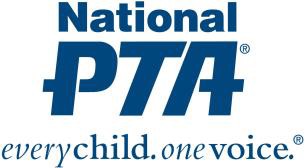 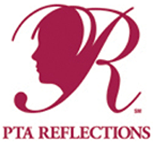 “I Matter Because”NOMBRE DE ESTUDIANTE: 	GRADO: 	EDAD: 	SALA:  	PADRES/GUARDIANES:  	TFNO PADRES/GUARDIANES 	EMAIL PADRES/GUARDIANES	DIRECCION DE CORREO FISICO:  	CIUDAD: 	ESTADO: 	ZIP:  	Ownership in any submission shall remain the property of the entrant, but entry into this program constitutes entrant’s irrevocable permission and consent that PTA may display, copy, reproduce, enhance, print, sublicense, publish, distribute and create derivative works for PTA purposes. PTA is not responsible for lost or damaged entries. Submission of entry into the PTA Reflections program constitutes acceptance of all rules and conditions. I agree to the above statement and the National PTA Reflections Official Rules.Firma de estudiante	Firma de padres/guardianes (si estudiante tiene menos de 18)Fold Here	 	Fold HereINFORMACION PARA LOS JUECESTITLE DE LA OBRA: (Evite usar el tema como el título) 	DETALLES DE LA OBRA: (Danza/película: cite música de fondo; Música: músicos/instrumentación; Literatura: conteo de palabras; Foto/Artes Visuales: materiales/equipo y dimensiones)  	DECLARACION DEL ARTISTA: (Tiene que ser 10-100 palabras describiendo la obra y como se relaciona con el tema)DIVISION (Seleccione uno)CATEGORIA DE ARTES (Seleccione uno)PRIMARY  (Pre-escolar- Grado 2)HIGH SCHOOL (Grados 9-12)COREOGRAFIA DANZA COMPOSICION DE MUSICA INTERMEDIARIO (Grados 3-5)MIDDLE SCHOOL (Grados 6-8)ARTISTA ESPECIAL (Todos los Grados)PRODUCCION DE PELICULALITERATURAFOTOGRAFICAARTES VISUALES